Cromarty Tennis & Sports Club’sFree Tennis CoachingDelivered by Inverness Tennis Academy CoachesStarting Monday 7th September Then every Monday until 5th October At the Cromarty Tennis Courts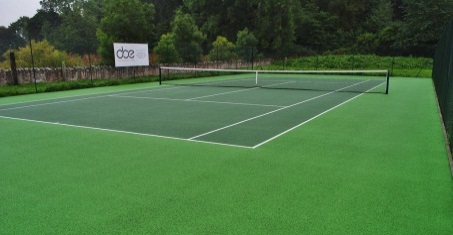 P2 - P5  3:30pm – 4:30pm	P1 -  4:30pm – 5pm	P6 – S3  5pm- 6pmAdults 6pm – 7pm1 hr private lesson with the coach 7pm - 8pmThere are 5 private lessons available, if you would like one of the private lessons you must book in advance, can be a group booking if you wish.Your coach will be Scott.To register, phone Vicky on 01381600412 or 07810046323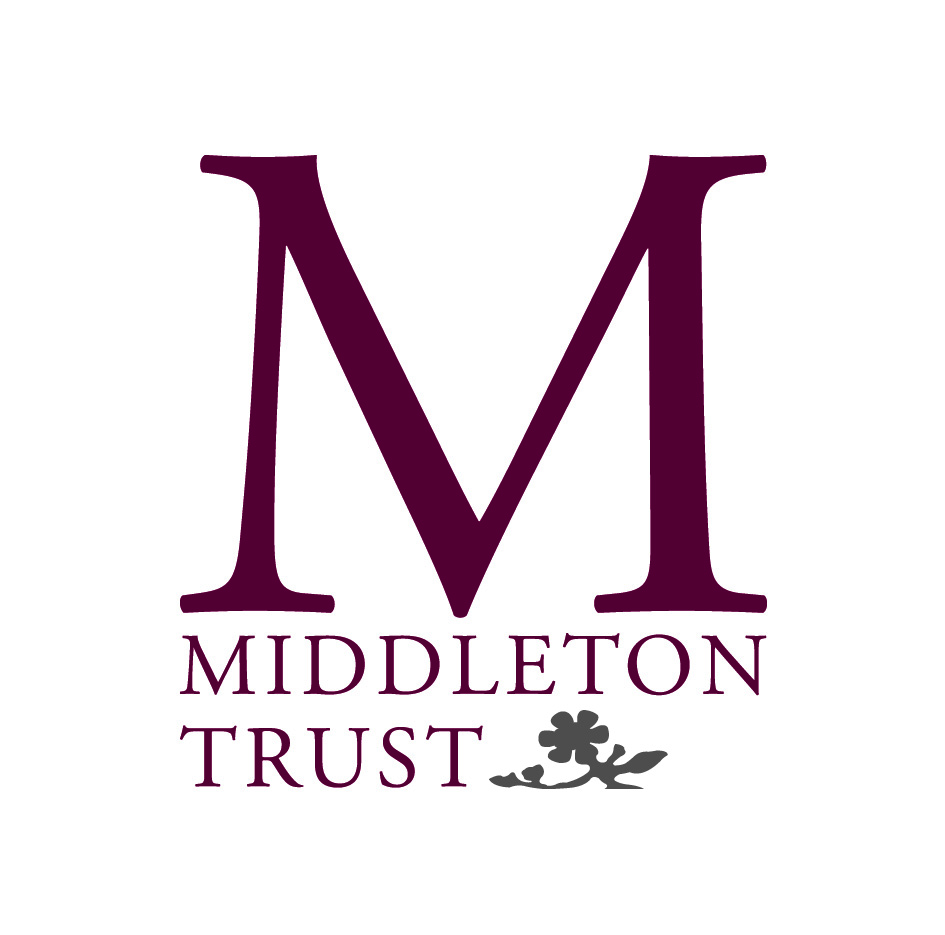 